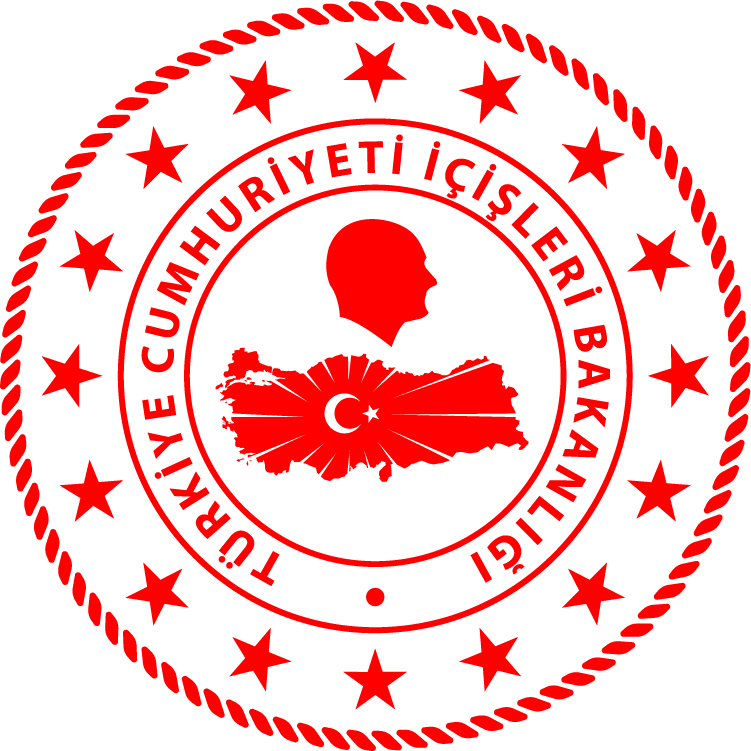 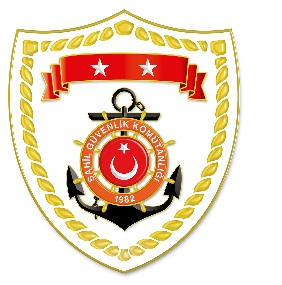 Akdeniz BölgesiS.NUTARİHTESPİTUYGULANAN İDARİ PARA CEZASI MİKTARI (TL)CEZANIN KESİLDİĞİİL/İLÇE-MEVKİİAÇIKLAMA130 Mart 2020Amatör avcılıkta limit üstü balık avlamak(2 işlem)1.000ANTALYA/KaşToplam 2 işleme 1.000 TL idari para cezası uygulanmıştır.